บันทึกหลักการและเหตุผลประกอบกฎกระทรวง กำหนดลักษณะของสหกรณ์ที่จะรับจดทะเบียน วัตถุประสงค์ และขอบเขตแห่งการดำเนินกิจการของสหกรณ์แต่ละประเภทพ.ศ. ....------------------------------------หลักการกำหนดลักษณะของสหกรณ์ที่จะรับจดทะเบียน วัตถุประสงค์ และขอบเขตแห่งการดำเนินกิจการ ให้มีความเหมาะสม เหตุผลโดยที่มาตรา ๓๓/๑ วรรคสอง แห่งพระราชบัญญัติสหกรณ์ (ฉบับที่ 3) พ.ศ. 2562 บัญญัติให้กำหนดลักษณะของสหกรณ์ที่จะรับจดทะเบียน วัตถุประสงค์ และขอบเขตแห่งการดำเนินกิจการที่จะพึงดำเนินการได้ของสหกรณ์แต่ละประเภทไว้ในกฎกระทรวง อันจะทำให้การดำเนินงานของสหกรณ์แต่ละประเภทมีความชัดเจน เพื่อให้สหกรณ์เป็นองค์กรหลักในการช่วยเหลือสมาชิกตามวิธีการ อุดมการณ์ และหลักการสหกรณ์ โดยไม่มุ่งแสวงหากำไรมาแบ่งปันกัน และเพื่อให้เหมาะสมกับสภาวการณ์ปัจจุบันที่เปลี่ยนแปลงไป จึงจำเป็นต้องออกกฎกระทรวงนี้ 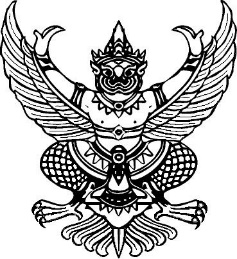 กฎกระทรวงกำหนดลักษณะของสหกรณ์ที่จะรับจดทะเบียน วัตถุประสงค์ และขอบเขตแห่งการดำเนินกิจการของสหกรณ์แต่ละประเภทพ.ศ. ...-----------------------อาศัยอำนาจตามความในมาตรา ๕  มาตรา ๓๓/๑ มาตรา ๓๔ มาตรา ๔๓ ประกอบมาตรา ๔๖ แห่งพระราชบัญญัติสหกรณ์ (ฉบับที่ 3) พ.ศ. 2562  อันเป็นพระราชบัญญัติที่มีบทบัญญัติบางประการเกี่ยวกับการจำกัดสิทธิและเสรีภาพของบุคคล ซึ่งมาตรา ๒๖ ประกอบกับมาตรา ๔๒ ของรัฐธรรมนูญแห่ง ราชอาณาจักรไทยบัญญัติให้กระทำได้โดยอาศัยอำนาจตามบทบัญญัติแห่งกฎหมายรัฐมนตรีว่าการกระทรวง เกษตรและสหกรณ์ออกกฎกระทรวงไว้ ข้อ 	๑ 	กฎกระทรวงฉบับนี้ให้มีผลใช้บังคับเมื่อพ้นกำหนดเก้าสิบวัน นับถัดจากวันประกาศใน ราชกิจจานุเบกษาข้อ 	๒	ให้ยกเลิกกฎกระทรวงกำหนดประเภทของสหกรณ์ที่จะรับจดทะเบียน พ.ศ. ๒๕๔๘ ข้อ 	๓	ประเภทของสหกรณ์ที่จะรับจดทะเบียนมีดังต่อไปนี้ (๑)	สหกรณ์การเกษตร (๒)	สหกรณ์ประมง (๓)	สหกรณ์นิคม (๔)	สหกรณ์ร้านค้า (๕)	สหกรณ์บริการ (๖)	สหกรณ์ออมทรัพย์ (๗)	สหกรณ์เครดิตยูเนียน ข้อ	๔ 	ลักษณะของสหกรณ์ที่จะรับจดทะเบียน วัตถุประสงค์ และขอบเขตแห่งการดำเนิน กิจการของสหกรณ์แต่ละประเภทมีดังต่อไปนี้ สหกรณ์การเกษตร (1.1)	ลักษณะของสหกรณ์ที่จะรับจดทะเบียน  สหกรณ์ที่จัดตั้งขึ้นจากการรวมตัวกันของผู้ประกอบอาชีพหลักทางเกษตรกรรม 
ที่เป็นบุคคลธรรมดาและบรรลุนิติภาวะที่ขึ้นทะเบียนเกษตรกรกับหน่วยงานของรัฐ มีความเดือดร้อนจากการประกอบอาชีพ หรือเป็นสหกรณ์ที่เกิดจากการเปลี่ยนฐานะกลุ่มเกษตรกร เพื่อดำเนินการตามวัตถุประสงค์และขอบเขตแห่งการดำเนินกิจการของสหกรณ์การเกษตร (1.2)	วัตถุประสงค์  แก้ไขปัญหาและพัฒนาการประกอบอาชีพของสมาชิกส่งเสริมประโยชน์อันเกี่ยวกับการดำเนินธุรกิจ การผลิต การค้า การบริการ และการอุตสาหกรรม อันจำเป็นที่เกี่ยวกับอาชีพหลัก และการดำรงชีวิตส่งเสริมการออมของสมาชิกปกป้อง รักษา และสร้างโอกาสทางเศรษฐกิจและสังคมให้แก่สมาชิกส่งเสริมการเรียนรู้และการพัฒนาคุณภาพชีวิตของสมาชิกและชุมชนร่วมมือกับสหกรณ์อื่น สันนิบาตสหกรณ์แห่งประเทศไทย ชุมนุมสหกรณ์ องค์กร ชุมชน ภาคเอกชน และหน่วยงานของรัฐเพื่อส่งเสริมและปรับปรุงกิจการของสหกรณ์ ส่งเสริมและเผยแพร่อาชีพการเกษตร  หัตถกรรม  อุตสาหกรรม
ในครัวเรือนหรือการประกอบอาชีพอย่างอื่นในหมู่สมาชิกและครอบครัวสมาชิก รวมทั้งการส่งเสริมความรู้ในการผลิตทางอุตสาหกรรม  เพื่อให้สมาชิกมีอาชีพและรายได้ที่มั่นคง(1.3)	ขอบเขตแห่งการดำเนินกิจการที่จะกำหนดเป็นอำนาจกระทำการของสหกรณ์การเกษตรในข้อบังคับ(๑.3.1)	จัดหาทุนเพื่อดำเนินกิจการตามวัตถุประสงค์ของสหกรณ์ โดยวิธีการออกหุ้น การรับฝากเงิน การกู้ยืมเงิน รับเงินอุดหนุน หรือทรัพย์สินที่มีผู้ยกให้(1.3.2)	จัดหาปัจจัยการผลิต วัสดุการเกษตร และเครื่องอุปโภคบริโภคที่
จำเป็นมาจำหน่ายแก่สมาชิก (1.3.3)	รวบรวมผลิตผลการเกษตร ผลิตภัณฑ์และบริการของสมาชิกมาจัดการขายหรือแปรรูปออกขายโดยซื้อหรือรวบรวมผลิตผลจากสมาชิกก่อนผู้อื่น (1.3.4)	จัดให้มีเงินกู้หรือสินเชื่อแก่สมาชิกเพื่อการประกอบอาชีพและการ
ดำรงชีพ หรือให้สหกรณ์อื่นกู้ยืมเงิน(1.3.5)	จัดให้มีบริการด้านต่าง ๆ ที่เกี่ยวข้อง เพื่อการประกอบอาชีพ และการดำรงชีพ(1.3.6)	จัดให้มีสิ่งปลูกสร้าง  โรงงานอุตสาหกรรม เครื่องมือ เครื่องจักรกลการเกษตร ยานพาหนะขนส่ง เกี่ยวกับการผลิต รวบรวม เก็บรักษาและแปรรูปผลผลิตทางการเกษตรสำหรับกิจการของสหกรณ์หรือให้บริการแก่สมาชิก(1.3.7) 	ฝากหรือลงทุนอย่างอื่นตามกฎหมายสหกรณ์(1.3.8) 	ให้สวัสดิการและการสงเคราะห์ตามสมควรแก่สมาชิกและครอบครัว(1.3.9)	ส่งเสริมกิจกรรมกลุ่มของสมาชิก กลุ่มสตรีสหกรณ์ กลุ่มเยาวชนสหกรณ์ กลุ่มผู้ใช้น้ำ กลุ่มรวมกันผลิต กลุ่มรวมกันซื้อ กลุ่มรวมกันขาย และกลุ่มออมทรัพย์ ฯลฯ(1.3.10)	ให้ความช่วยเหลือทางวิชาการแก่สมาชิก(1.3.11) ขอหรือรับความช่วยเหลือทางวิชาการจากทางราชการ หน่วยงานของต่างประเทศหรือบุคคลอื่นใด(1.3.12) จัดให้ได้มา ซื้อ ถือกรรมสิทธิ์หรือทรัพยสิทธิครอบครอง กู้ ยืม เช่า เช่าซื้อ รับโอนสิทธิการเช่าหรือสิทธิการเช่าซื้อ จำนองหรือจำนำ ขายหรือจำหน่ายด้วยวิธีอื่นใดซึ่งทรัพย์สิน และดำเนินกิจการต่าง ๆ เพื่อให้เป็นไปตามวัตถุประสงค์ที่กล่าวข้างต้นเกี่ยวกับการประกอบอาชีพทางการเกษตร (๒)	สหกรณ์ประมง (2.1)	ลักษณะของสหกรณ์ที่จะรับจดทะเบียน	สหกรณ์ที่จัดตั้งขึ้นจากการรวมตัวกันของผู้ประกอบอาชีพหลักทางการประมง  
ที่เกี่ยวกับการจับสัตว์น้ำ การเลี้ยงหรือเพาะเลี้ยงสัตว์น้ำ เป็นบุคคลธรรมดาและบรรลุนิติภาวะที่ขึ้นทะเบียนเกษตรกรกับหน่วยงานของรัฐ และมีความเดือดร้อนจากการประกอบอาชีพ หรือเป็นสหกรณ์ที่เกิดจากการเปลี่ยนฐานะกลุ่มเกษตรกร เพื่อดำเนินการตามวัตถุประสงค์และขอบเขตแห่งการดำเนินกิจการของสหกรณ์ประมง (2.2)	วัตถุประสงค์  แก้ไขปัญหาและพัฒนาการประกอบอาชีพของสมาชิกส่งเสริมประโยชน์อันเกี่ยวกับการดำเนินธุรกิจ การผลิต การค้า การบริการ และการอุตสาหกรรม อันจำเป็นที่เกี่ยวกับอาชีพหลัก และการดำรงชีวิตส่งเสริมการออมของสมาชิกปกป้อง รักษา และสร้างโอกาสทางเศรษฐกิจและสังคมให้แก่สมาชิกส่งเสริมการเรียนรู้และการพัฒนาคุณภาพชีวิตของสมาชิกและชุมชนร่วมมือกับสหกรณ์อื่น สันนิบาตสหกรณ์แห่งประเทศไทย ชุมนุมสหกรณ์ องค์กร ชุมชน ภาคเอกชน และหน่วยงานของรัฐเพื่อส่งเสริมและปรับปรุงกิจการของสหกรณ์ ส่งเสริมและเผยแพร่อาชีพการประมง  อุตสาหกรรมในครัวเรือนหรือการประกอบอาชีพอย่างอื่นในหมู่สมาชิกและครอบครัวสมาชิก รวมทั้งการส่งเสริมความรู้ในการผลิตทางอุตสาหกรรม  เพื่อให้สมาชิกมีอาชีพและรายได้ที่มั่นคง(2.3) ขอบเขตแห่งการดำเนินกิจการ ที่จะกำหนดเป็นอำนาจกระทำการของสหกรณ์ประมงในข้อบังคับ (2.3.1)	จัดหาทุนเพื่อดำเนินกิจการตามวัตถุประสงค์ของสหกรณ์ โดยวิธีการออกหุ้น การรับฝากเงิน การกู้ยืมเงิน รับเงินอุดหนุน หรือทรัพย์สินที่มีผู้ยกให้(2.3.2)	จัดหาปัจจัยการผลิต วัสดุการเกษตรและการประมง และเครื่องอุปโภคบริโภคที่จำเป็นมาจำหน่ายแก่สมาชิก(2.3.3)	รวบรวมผลิตผลการประมง ผลิตภัณฑ์และบริการของสมาชิกมาจัดการขายหรือแปรรูปออกขายโดยซื้อหรือรวบรวมผลิตผลจากสมาชิกก่อนผู้อื่น(2.3.4)	จัดให้มีเงินกู้หรือสินเชื่อแก่สมาชิกเพื่อการประกอบอาชีพและการ
ดำรงชีพ หรือให้สหกรณ์อื่นกู้ยืมเงิน(2.3.5)	จัดให้มีบริการด้านต่าง ๆ ที่เกี่ยวข้อง เพื่อการประกอบอาชีพ และการดำรงชีพ(2.3.6)	จัดให้มีสิ่งปลูกสร้าง โรงงานอุตสาหกรรม เครื่องมือ เครื่องจักรกลการเกษตรและการประมง ยานพาหนะขนส่ง เกี่ยวกับการผลิต รวบรวม เก็บรักษาและแปรรูปผลผลิตทางการประมงสำหรับกิจการของสหกรณ์หรือให้บริการแก่สมาชิก	(2.3.7)	ฝากหรือลงทุนอย่างอื่นตามกฎหมายสหกรณ์(2.3.8)	ให้สวัสดิการและการสงเคราะห์ตามสมควรแก่สมาชิกและครอบครัว(2.3.9)	ส่งเสริมกิจกรรมกลุ่มของสมาชิก กลุ่มสตรีสหกรณ์ กลุ่มเยาวชนสหกรณ์ กลุ่มรวมกันผลิต กลุ่มรวมกันซื้อ กลุ่มรวมกันขาย และกลุ่มออมทรัพย์ ฯลฯ(2.3.10)	ให้ความช่วยเหลือทางวิชาการแก่สมาชิก(2.3.11) 	ขอหรือรับความช่วยเหลือทางวิชาการจากทางราชการ หน่วยงานของต่างประเทศหรือบุคคลอื่นใด(2.3.12) จัดให้ได้มา ซื้อ ถือกรรมสิทธิ์หรือทรัพยสิทธิครอบครอง กู้ ยืม เช่า เช่าซื้อ รับโอนสิทธิการเช่าหรือสิทธิการเช่าซื้อ จำนองหรือจำนำ ขายหรือจำหน่ายด้วยวิธีอื่นใดซึ่งทรัพย์สิน และดำเนินกิจการต่าง ๆ เพื่อให้เป็นไปตามวัตถุประสงค์ที่กล่าวข้างต้นเกี่ยวกับการประกอบอาชีพทางการประมง (๓)	สหกรณ์นิคม 	(3.1)	ลักษณะของสหกรณ์ที่จะรับจดทะเบียนสหกรณ์ที่จัดตั้งขึ้นจากการรวมตัวกันของประชาชนเพื่อดำเนินการตามวัตถุประสงค์และขอบเขตแห่งการดำเนินกิจการของสหกรณ์นิคมในกรณีอย่างหนึ่งอย่างใด ดังนี้จัดตั้งขึ้นในเขตนิคมสหกรณ์หรือในพื้นที่ที่หน่วยงานภาครัฐกำหนดเพื่อให้สมาชิกได้รับที่ดินเพื่อการอยู่อาศัยและประกอบอาชีพทางเกษตรกรรมตามพระราชบัญญัติจัดที่ดินเพื่อการ
ครองชีพ พ.ศ.2511 หรือตามกฎหมายอื่นในลักษณะเดียวกันจัดตั้งขึ้นเพื่อให้สมาชิกทุกสาขาอาชีพที่มีความเดือดร้อนเกี่ยวกับที่อยู่อาศัยและไม่มีที่ดินเป็นของตนเอง โดยสหกรณ์ดำเนินการ จัดหา จัดสรร ที่ดินหรือที่อยู่อาศัยโดยวิธีใดวิธีหนึ่ง 
ไม่ว่าจะเป็นที่ดินที่รัฐหรือเอกชนยกให้ ซื้อ เช่าซื้อ หรือเช่า เพื่อให้สมาชิกได้มีที่อยู่อาศัยเป็นกรรมสิทธิ์ของตนเอง และจะต้องดำเนินการจัดสรรที่ดินตามพระราชบัญญัติจัดสรรที่ดิน พ.ศ.2543 หรือตามกฎหมายอื่นในลักษณะเดียวกัน ยกเว้นกรณีที่เป็นการเช่าที่ดินจากรัฐหรือเอกชนการจดทะเบียนจัดตั้งสหกรณ์ตาม (3.1.2) กำหนดให้ดำเนินการเรื่องจัดสรรที่ดินเพื่อเป็นที่อยู่อาศัยให้กับสมาชิกได้เฉพาะพื้นที่ที่กำหนดในแผนดำเนินการเกี่ยวกับธุรกิจหรือกิจกรรมของสหกรณ์ตามที่ยื่นขอจดทะเบียนสหกรณ์เท่านั้น ห้ามมิให้สหกรณ์ดำเนินการจัดสรรที่ดินเพิ่มเติมในพื้นที่อื่นอีกและสหกรณ์ต้องเลิกเมื่อดำเนินการให้สมาชิกได้มีที่อยู่อาศัยเป็นกรรมสิทธิ์ของตนเองเสร็จสิ้นตามวัตถุประสงค์แล้ว(3.2)	วัตถุประสงค์ของสหกรณ์นิคมตามข้อ (3.1.1) แก้ไขปัญหาที่ดินทำกิน ที่อยู่อาศัย และพัฒนาการประกอบอาชีพของสมาชิกส่งเสริมประโยชน์อันเกี่ยวกับการดำเนินธุรกิจ การผลิต การค้า การบริการ และการอุตสาหกรรม อันจำเป็นที่เกี่ยวกับอาชีพหลักและการดำรงชีวิตส่งเสริมการออมของสมาชิกปกป้อง รักษา และสร้างโอกาสทางเศรษฐกิจและสังคมให้แก่สมาชิกส่งเสริมการเรียนรู้และการพัฒนาคุณภาพชีวิตของสมาชิกและชุมชนร่วมมือกับสหกรณ์อื่น สันนิบาตสหกรณ์แห่งประเทศไทย ชุมนุมสหกรณ์ องค์กร ชุมชน ภาคเอกชน และหน่วยงานของรัฐเพื่อส่งเสริมและปรับปรุงกิจการของสหกรณ์ ส่งเสริมและเผยแพร่อาชีพการเกษตร  หัตถกรรม  อุตสาหกรรมในครัวเรือนหรือการประกอบอาชีพอย่างอื่นในหมู่สมาชิกและครอบครัวสมาชิก รวมทั้งการส่งเสริมความรู้ในการผลิตทางอุตสาหกรรม  เพื่อให้สมาชิกมีอาชีพและรายได้ที่มั่นคง(3.3)	ขอบเขตแห่งการดำเนินกิจการของสหกรณ์นิคมตามข้อ (3.1.1) ที่จะกำหนดเป็นอำนาจกระทำการของสหกรณ์ในข้อบังคับ(3.3.๑)	ครอบครองและจัดสรรที่ดินให้สมาชิกใช้เป็นที่อยู่อาศัยและประกอบอาชีพในรูปนิคมสหกรณ์ การเช่า หรือการเช่าซื้อ (3.2.2)	พัฒนาหมู่บ้าน การคมนาคม สิ่งสาธารณะต่าง ๆ ตลอดจนปรับปรุงบำรุงที่ดิน เพื่อความสะดวกและเหมาะสม(3.3.3)	จัดหาทุนเพื่อดำเนินกิจการตามวัตถุประสงค์ของสหกรณ์ โดยวิธีการออกหุ้น การรับฝากเงิน การกู้ยืมเงิน รับเงินอุดหนุนหรือทรัพย์สินที่มีผู้ยกให้(3.3.4) 	จัดหาปัจจัยการผลิต วัสดุการเกษตร และเครื่องอุปโภคบริโภคที่
จำเป็นมาจำหน่ายแก่สมาชิก (3.3.5)	รวบรวมผลิตผลการเกษตร ผลิตภัณฑ์และบริการของสมาชิกมาจัดการขายหรือแปรรูปออกขายโดยซื้อหรือรวบรวมผลิตผลจากสมาชิกก่อนผู้อื่น (3.3.6)	จัดให้มีเงินกู้หรือสินเชื่อแก่สมาชิกเพื่อการประกอบอาชีพและการ
ดำรงชีพ หรือให้สหกรณ์อื่นกู้ยืมเงิน(3.3.7) จัดให้มีบริการด้านต่าง ๆ ที่เกี่ยวข้อง เพื่อการประกอบอาชีพ และการดำรงชีพ(3.3.8)	จัดให้มีสิ่งปลูกสร้าง โรงงานอุตสาหกรรม เครื่องมือ เครื่องจักรกลการเกษตร ยานพาหนะขนส่ง เกี่ยวกับการผลิต รวบรวม เก็บรักษาและแปรรูปผลผลิตทางการเกษตรสำหรับกิจการของสหกรณ์หรือให้บริการแก่สมาชิก(3.3.9)	ฝากหรือลงทุนอย่างอื่นตามกฎหมายสหกรณ์(3.3.10)	 ให้สวัสดิการและการสงเคราะห์ตามสมควรแก่สมาชิกและครอบครัว(3.3.11)	ส่งเสริมกิจกรรมกลุ่มของสมาชิก กลุ่มสตรีสหกรณ์ กลุ่มเยาวชนสหกรณ์ กลุ่มรวมกันผลิต กลุ่มรวมกันซื้อ กลุ่มรวมกันขาย และกลุ่มออมทรัพย์ ฯลฯ(3.3.12) 	ให้ความช่วยเหลือทางวิชาการแก่สมาชิก(3.3.13)	ขอหรือรับความช่วยเหลือทางวิชาการจากทางราชการ หน่วยงานของต่างประเทศหรือบุคคลอื่นใด(3.3.14)	จัดให้ได้มา ซื้อ ถือกรรมสิทธิ์หรือทรัพยสิทธิครอบครอง กู้ ยืม เช่า เช่าซื้อ รับโอนสิทธิการเช่าหรือสิทธิการเช่าซื้อ จำนองหรือจำนำ ขายหรือจำหน่ายด้วยวิธีอื่นใดซึ่งทรัพย์สิน และดำเนินกิจการต่าง ๆ เพื่อให้เป็นไปตามวัตถุประสงค์ที่กล่าวข้างต้นเกี่ยวกับที่อยู่อาศัยและการประกอบอาชีพทางการเกษตร (3.4)	วัตถุประสงค์ของสหกรณ์นิคมตามข้อ (3.1.2) แก้ไขปัญหาที่อยู่อาศัยและการให้บริการสาธารณะแก่สมาชิกส่งเสริมการออมของสมาชิกปกป้อง รักษา และสร้างโอกาสทางเศรษฐกิจและสังคมให้แก่สมาชิกส่งเสริมการเรียนรู้และการพัฒนาคุณภาพชีวิตของสมาชิกและชุมชนร่วมมือกับสหกรณ์อื่น สันนิบาตสหกรณ์แห่งประเทศไทย ชุมนุมสหกรณ์ องค์กร ชุมชน ภาคเอกชน และหน่วยงานของรัฐเพื่อส่งเสริมและปรับปรุงกิจการของสหกรณ์ (3.5)	ขอบเขตแห่งการดำเนินกิจการของสหกรณ์นิคมตามข้อ (3.1.๒) ที่จะกำหนดเป็นอำนาจกระทำการของสหกรณ์ในข้อบังคับ(3.5.1)	จัดหาและพัฒนาที่ดิน หรือที่ดินพร้อมที่อยู่อาศัยให้แก่สมาชิก(3.5.2)	จัดสร้างบ้านเรือนที่อยู่อาศัยให้สมาชิกซื้อ หรือเช่าซื้อ หรือวิธีอื่นใด รวมทั้งจัดซื้อวัสดุก่อสร้างและสิ่งอื่นที่เกี่ยวข้อง(3.5.3)	ต่อเติม ซ่อมแซม ปรับปรุง ดูแลรักษาบ้านเรือนที่อยู่อาศัย และบริการอื่น ๆ เพื่อให้เหมาะสมกับการอยู่อาศัยของสมาชิก(3.5.4)	พัฒนาหมู่บ้าน สิ่งสาธารณะต่าง ๆ เพื่อความสะดวกและเหมาะสม(3.5.5)	จัดหาทุนเพื่อดำเนินกิจการตามวัตถุประสงค์ของสหกรณ์ โดยวิธีการ
ออกหุ้น การรับฝากเงิน การกู้ยืมเงิน รับเงินอุดหนุนหรือทรัพย์สินที่มีผู้ยกให้(3.5.6)	จัดหาเครื่องอุปโภคบริโภคที่จำเป็นมาจำหน่ายแก่สมาชิก (3.5.7) 	จัดให้มีเงินกู้หรือสินเชื่อแก่สมาชิกเพื่อการเคหะ หรือให้สหกรณ์อื่นกู้ยืมเงิน(3.5.8)	ฝากหรือลงทุนอย่างอื่นตามกฎหมายสหกรณ์(3.5.9)	ให้สวัสดิการและการสงเคราะห์ตามสมควรแก่สมาชิกและครอบครัว(3.5.10) 	ส่งเสริมกิจกรรมกลุ่มของสมาชิก และให้ความช่วยเหลือทางวิชาการแก่สมาชิก(3.5.11)	ขอหรือรับความช่วยเหลือทางวิชาการจากทางราชการ หน่วยงานของต่างประเทศหรือบุคคลอื่นใด(3.5.12)	จัดให้ได้มา ซื้อ ถือกรรมสิทธิ์หรือทรัพยสิทธิครอบครอง กู้ ยืม เช่า เช่าซื้อ รับโอนสิทธิการเช่าหรือสิทธิการเช่าซื้อ จำนองหรือจำนำ ขายหรือจำหน่ายด้วยวิธีอื่นใดซึ่งทรัพย์สิน และดำเนินกิจการต่าง ๆ เพื่อให้เป็นไปตามวัตถุประสงค์ที่กล่าวข้างต้น (๔)	สหกรณ์ร้านค้า (4.1)	ลักษณะของสหกรณ์ที่จะรับจดทะเบียน สหกรณ์ที่จัดตั้งขึ้นจากการรวมตัวกันของประชาชนซึ่งเป็นผู้บริโภคเพื่อแก้ไขปัญหาความเดือดร้อนจากความต้องการซื้อสินค้าเครื่องอุปโภคบริโภคอันจำเป็นต่อการดำรงชีพ การรวบรวมผลิตภัณฑ์ของสมาชิกมาจำหน่าย เพื่อดำเนินการตามวัตถุประสงค์และขอบเขตแห่งการดำเนินกิจการของสหกรณ์ร้านค้า (4.2)	วัตถุประสงค์  แก้ไขปัญหาความเดือดร้อนจากความต้องการสินค้าอันจำเป็นของสมาชิกส่งเสริมและเพิ่มช่องทางการจำหน่ายสินค้าหรือผลิตภัณฑ์ของสมาชิกส่งเสริมประโยชน์อันเกี่ยวกับการดำเนินธุรกิจการค้าส่งเสริมการออมของสมาชิกในรูปของการถือหุ้นปกป้อง รักษา และสร้างโอกาสทางเศรษฐกิจและสังคมให้แก่สมาชิกส่งเสริมการเรียนรู้และการพัฒนาคุณภาพชีวิตของสมาชิกและชุมชนร่วมมือกับสหกรณ์อื่น สันนิบาตสหกรณ์แห่งประเทศไทย ชุมนุมสหกรณ์ องค์กร ชุมชน ภาคเอกชน และหน่วยงานของรัฐเพื่อส่งเสริมและปรับปรุงกิจการของสหกรณ์ (4.3)	ขอบเขตแห่งการดำเนินกิจการ ที่จะกำหนดเป็นอำนาจกระทำการของสหกรณ์ร้านค้าในข้อบังคับ(4.3.๑)	จัดหาทุนเพื่อดำเนินกิจการตามวัตถุประสงค์ของสหกรณ์ โดยวิธีการออกหุ้น การกู้ยืมเงิน รับเงินอุดหนุน หรือทรัพย์สินที่มีผู้ยกให้(4.3.2)	จัดหาสินค้าอุปโภคบริโภคที่สมาชิกต้องการมาจำหน่าย (4.3.3)	รวบรวมหรือช่วยจำหน่ายผลิตผลหรือผลิตภัณฑ์ของสมาชิก(4.3.4)	จัดให้มีสินเชื่อเพื่อการจำหน่ายสินค้าแก่สมาชิก(4.3.5)	ฝากหรือลงทุนอย่างอื่นตามกฎหมายสหกรณ์(4.3.6)	ให้สวัสดิการและการสงเคราะห์ตามสมควรแก่สมาชิกและครอบครัว(4.3.7)	ส่งเสริมกิจกรรมกลุ่มของสมาชิก(4.3.8)	ให้ความช่วยเหลือทางวิชาการแก่สมาชิก(4.3.9) ขอหรือรับความช่วยเหลือทางวิชาการจากทางราชการ หน่วยงานของต่างประเทศหรือบุคคลอื่นใด(4.3.10)	จัดให้ได้มา ซื้อ ถือกรรมสิทธิ์หรือทรัพยสิทธิครอบครอง กู้ ยืม เช่า เช่าซื้อ รับโอนสิทธิการเช่าหรือสิทธิการเช่าซื้อ จำนองหรือจำนำ ขายหรือจำหน่ายด้วยวิธีอื่นใดซึ่งทรัพย์สิน และดำเนินกิจการต่าง ๆ เพื่อให้เป็นไปตามวัตถุประสงค์ที่กล่าวข้างต้น (๕)  สหกรณ์บริการ (5.1)	ลักษณะของสหกรณ์ที่จะรับจดทะเบียน สหกรณ์ที่จัดตั้งขึ้นจากการรวมตัวกันของประชาชนเพื่อดำเนินการตามวัตถุประสงค์และขอบเขตแห่งการดำเนินกิจการของสหกรณ์บริการในกรณีอย่างหนึ่งอย่างใด ดังนี้ผู้มีอาชีพให้บริการอย่างเดียวกันหรือกลุ่มเดียวกันที่มีความเดือดร้อนจากการประกอบอาชีพ เพื่อดำเนินกิจการร่วมกันที่เกี่ยวข้องกับการประกอบอาชีพผู้ที่มีความเดือดร้อนและต้องการรับบริการอย่างเดียวกัน เพื่อดำเนินกิจการในการให้บริการเพื่อแก้ไขปัญหาความเดือดร้อนของสมาชิก (5.2)	วัตถุประสงค์ของสหกรณ์บริการตามข้อ (5.1.1) แก้ไขปัญหาและพัฒนาการประกอบอาชีพของสมาชิก ส่งเสริมประโยชน์อันเกี่ยวกับการดำเนินธุรกิจ การผลิต การค้า การบริการ และการอุตสาหกรรม อันจำเป็นที่เกี่ยวกับอาชีพหลัก และการดำรงชีวิตส่งเสริมการออมของสมาชิกปกป้อง รักษา และสร้างโอกาสทางเศรษฐกิจและสังคมให้แก่สมาชิกส่งเสริมการเรียนรู้และการพัฒนาคุณภาพชีวิตของสมาชิกและชุมชนร่วมมือกับสหกรณ์อื่น สันนิบาตสหกรณ์แห่งประเทศไทย ชุมนุมสหกรณ์ องค์กร ชุมชน ภาคเอกชน และหน่วยงานของรัฐเพื่อส่งเสริมและปรับปรุงกิจการของสหกรณ์ ส่งเสริมและเผยแพร่เกี่ยวกับการประกอบอาชีพให้แก่สมาชิกและครอบครัว เพื่อให้มีอาชีพและรายได้ที่มั่นคง(5.3)	ขอบเขตแห่งการดำเนินกิจการของสหกรณ์บริการตามข้อ (5.1.1) ที่จะกำหนดเป็นอำนาจกระทำการของสหกรณ์ในข้อบังคับ(5.3.1)	จัดหาทุนเพื่อดำเนินกิจการตามวัตถุประสงค์ของสหกรณ์ โดยวิธีการ
ออกหุ้น การรับฝากเงิน การกู้ยืมเงิน รับเงินอุดหนุนหรือทรัพย์สินที่มีผู้ยกให้(5.3.2)	จัดหาสินค้าที่จำเป็นในการประกอบอาชีพมาจำหน่ายแก่สมาชิก (5.3.3)	จัดให้มีเงินกู้หรือสินเชื่อแก่สมาชิกเพื่อการประกอบอาชีพและการ
ดำรงชีพ หรือให้สหกรณ์อื่นกู้ยืมเงิน(5.3.4)	จัดให้มีบริการด้านต่าง ๆ ที่เกี่ยวข้อง เพื่อการประกอบอาชีพ และการดำรงชีพ(5.3.5)	ฝากหรือลงทุนอย่างอื่นตามกฎหมายสหกรณ์(5.3.6)	ให้สวัสดิการและการสงเคราะห์ตามสมควรแก่สมาชิกและครอบครัว(5.3.7)	ส่งเสริมกิจกรรมกลุ่มของสมาชิก และให้ความช่วยเหลือทางวิชาการแก่สมาชิก(5.3.8)	ขอหรือรับความช่วยเหลือทางวิชาการจากทางราชการ หน่วยงานของต่างประเทศหรือบุคคลอื่นใด(5.3.9)	จัดให้ได้มา ซื้อ ถือกรรมสิทธิ์หรือทรัพยสิทธิครอบครอง กู้ ยืม เช่า 
เช่าซื้อ รับโอนสิทธิการเช่าหรือสิทธิการเช่าซื้อ จำนองหรือจำนำ ขายหรือจำหน่ายด้วยวิธีอื่นใดซึ่งทรัพย์สิน และดำเนินกิจการต่าง ๆ เพื่อให้เป็นไปตามวัตถุประสงค์ที่กล่าวข้างต้น (5.4)	วัตถุประสงค์ของสหกรณ์บริการตามข้อ (5.1.2) แก้ไขปัญหาความเดือดร้อนตามความต้องการอันจำเป็นของสมาชิก ส่งเสริมการออมของสมาชิกปกป้อง รักษา และสร้างโอกาสทางเศรษฐกิจและสังคมให้แก่สมาชิกส่งเสริมการเรียนรู้และการพัฒนาคุณภาพชีวิตของสมาชิกและชุมชนร่วมมือกับสหกรณ์อื่น สันนิบาตสหกรณ์แห่งประเทศไทย ชุมนุมสหกรณ์ องค์กร ชุมชน ภาคเอกชน และหน่วยงานของรัฐเพื่อส่งเสริมและปรับปรุงกิจการของสหกรณ์ ส่งเสริมและเผยแพร่เกี่ยวกับการประกอบอาชีพให้แก่สมาชิกและครอบครัว เพื่อให้มีอาชีพและรายได้ที่มั่นคง(5.5)	ขอบเขตแห่งการดำเนินกิจการของสหกรณ์บริการตามข้อ (5.1.2) ที่จะกำหนดเป็นอำนาจกระทำการของสหกรณ์ในข้อบังคับ(5.5.1)	จัดหาทุนเพื่อดำเนินกิจการตามวัตถุประสงค์ของสหกรณ์ โดยวิธีการออกหุ้น การรับฝากเงิน การกู้ยืมเงิน รับเงินอุดหนุนหรือทรัพย์สินที่มีผู้ยกให้(5.5.2)	จัดหาสินค้าอุปโภคบริโภคที่จำเป็นมาจำหน่ายแก่สมาชิก (5.5.3) 	จัดให้มีเงินกู้แก่สมาชิกตามข้อกำหนดอันสมควร หรือให้สหกรณ์อื่นกู้ยืมเงิน(5.5.4)	จัดให้มีบริการทั่วไปและบริการสาธารณะด้านต่าง ๆ ที่เกี่ยวข้องเพื่อให้บริการแก่สมาชิก (5.5.5)	ฝากหรือลงทุนอย่างอื่นตามกฎหมายสหกรณ์(5.5.6) 	ให้สวัสดิการและการสงเคราะห์ตามสมควรแก่สมาชิกและครอบครัว(5.5.7)	ส่งเสริมกิจกรรมกลุ่มของสมาชิก และให้ความช่วยเหลือทางวิชาการแก่สมาชิก(5.5.8)	 ขอหรือรับความช่วยเหลือทางวิชาการจากทางราชการ หน่วยงานของต่างประเทศหรือบุคคลอื่นใด(5.5.9)	จัดให้ได้มา ซื้อ ถือกรรมสิทธิ์หรือทรัพยสิทธิครอบครอง กู้ ยืม เช่า 
เช่าซื้อ รับโอนสิทธิการเช่าหรือสิทธิการเช่าซื้อ จำนองหรือจำนำ ขายหรือจำหน่ายด้วยวิธีอื่นใดซึ่งทรัพย์สิน และดำเนินกิจการต่าง ๆ เพื่อให้เป็นไปตามวัตถุประสงค์ที่กล่าวข้างต้น (๖)	สหกรณ์ออมทรัพย์ (6.1)	ลักษณะของสหกรณ์ที่จะรับจดทะเบียน 	สหกรณ์ที่จัดตั้งขึ้นจากการรวมตัวกันของบุคคลที่ประกอบอาชีพในสังกัดหน่วยงาน องค์กร หรือสถานประกอบการเดียวกัน และต้องเป็นผู้มีเงินได้รายเดือนหรือเงินได้ประจำที่หน่วยงานต้นสังกัดสามารถหักเงิน ณ ที่จ่ายให้แก่สหกรณ์ได้ เพื่อดำเนินการแก้ไขปัญหาความเดือดร้อนด้านการเงินของสมาชิก ตามวัตถุประสงค์และขอบเขตแห่งการดำเนินกิจการของสหกรณ์ออมทรัพย์ (6.2)	วัตถุประสงค์  ส่งเสริมการออมของสมาชิกให้บริการทางการเงินแก่สมาชิกปกป้อง รักษา และสร้างโอกาสทางเศรษฐกิจและสังคมให้แก่สมาชิกส่งเสริมการเรียนรู้และการพัฒนาคุณภาพชีวิตของสมาชิกและชุมชนร่วมมือกับสหกรณ์อื่น สันนิบาตสหกรณ์แห่งประเทศไทย ชุมนุมสหกรณ์ องค์กร ชุมชน ภาคเอกชน และหน่วยงานของรัฐเพื่อส่งเสริมและปรับปรุงกิจการของสหกรณ์ (6.3)	ขอบเขตแห่งการดำเนินกิจการ ที่จะกำหนดเป็นอำนาจกระทำการของสหกรณ์ออมทรัพย์ในข้อบังคับ(6.3.๑)	จัดหาทุนเพื่อดำเนินกิจการตามวัตถุประสงค์ของสหกรณ์ โดยวิธีการออกหุ้น การรับฝากเงิน การกู้ยืมเงิน รับเงินอุดหนุน หรือทรัพย์สินที่มีผู้ยกให้(6.3.2)	จัดให้มีเงินกู้หรือสินเชื่อแก่สมาชิกเพื่อแก้ไขปัญหาความเดือดร้อนในการดำรงชีพ และเพื่อการเคหะ หรือให้สหกรณ์อื่นกู้ยืมเงิน(6.3.3)	ฝากหรือลงทุนอย่างอื่นตามกฎหมายสหกรณ์(6.3.4)	ให้สวัสดิการและการสงเคราะห์ตามสมควรแก่สมาชิกและครอบครัว(6.3.5) 	ส่งเสริมกิจกรรมกลุ่มของสมาชิก (6.3.6) 	ให้ความช่วยเหลือทางวิชาการ และเป็นที่ปรึกษาทางการเงินแก่สมาชิก(6.3.7)	ขอหรือรับความช่วยเหลือทางวิชาการจากทางราชการ หน่วยงานของต่างประเทศหรือบุคคลอื่นใด(6.3.8)	จัดให้ได้มา ซื้อ ถือกรรมสิทธิ์หรือทรัพยสิทธิครอบครอง กู้ ยืม เช่า 
เช่าซื้อ รับโอนสิทธิการเช่าหรือสิทธิการเช่าซื้อ จำนองหรือจำนำ ขายหรือจำหน่ายด้วยวิธีอื่นใดซึ่งทรัพย์สิน และดำเนินกิจการต่าง ๆ เพื่อให้เป็นไปตามวัตถุประสงค์ที่กล่าวข้างต้น (๗)  สหกรณ์เครดิตยูเนี่ยน  (7.1)	ลักษณะของสหกรณ์ที่จะรับจดทะเบียน  สหกรณ์ที่จัดตั้งขึ้นจากการรวมตัวกันของประชาชนเพื่อดำเนินการตามวัตถุประสงค์และขอบเขตแห่งการดำเนินกิจการของสหกรณ์เครดิตยูเนี่ยนในกรณีอย่างหนึ่งอย่างใด ดังนี้(7.1.1)	ผู้ที่อยู่อาศัยในชุมชนเดียวกันหรือชุมชนใกล้เคียงกันไม่เกินระดับอำเภอ (7.1.2)	ผู้ประกอบอาชีพเดียวกันหรือในองค์กรหรือสถานประกอบการเดียวกันแต่ไม่มีเงินได้รายเดือนหรือมีรายได้ไม่แน่นอน (7.1.3)	กลุ่มของบุคคลที่มีความเชื่อมโยงกันตามวงสัมพันธ์อย่างใดอย่างหนึ่ง
ทางสังคมเช่นเดียวกัน เช่น เป็นสมาชิกในสมาคมหรือมูลนิธิเดียวกัน แต่ให้กำหนดคุณสมบัติสมาชิกสหกรณ์ได้
ไม่เกินระดับจังหวัดและเป็นวงสัมพันธ์ที่มีการพบปะหรือทำกิจกรรมร่วมกันอย่างสม่ำเสมอ(7.2)	วัตถุประสงค์  เป็นองค์กรทางการเงินของสมาชิกและสวัสดิการชุมชนส่งเสริมการออมของสมาชิกปกป้อง รักษา และสร้างโอกาสทางเศรษฐกิจและสังคมให้แก่สมาชิกส่งเสริมการเรียนรู้และการพัฒนาคุณภาพชีวิตของสมาชิกและชุมชนร่วมมือกับสหกรณ์อื่น สันนิบาตสหกรณ์แห่งประเทศไทย ชุมนุมสหกรณ์ องค์กร ชุมชน ภาคเอกชน และหน่วยงานของรัฐเพื่อส่งเสริมและปรับปรุงกิจการของสหกรณ์ (7.3)	ขอบเขตแห่งการดำเนินกิจการ ที่จะกำหนดเป็นอำนาจกระทำการของสหกรณ์เครดิตยูเนี่ยนในข้อบังคับ(7.3.1)	จัดหาทุนเพื่อดำเนินกิจการตามวัตถุประสงค์ของสหกรณ์ โดยวิธีการออกหุ้น การรับฝากเงิน การกู้ยืมเงิน รับเงินอุดหนุน หรือทรัพย์สินที่มีผู้ยกให้(7.3.2)	จัดหาปัจจัยการผลิต รวมทั้งจำหน่ายสินค้าอุปโภคบริโภคที่จำเป็นตามความต้องการของสมาชิก(7.3.3) จัดให้มีเงินกู้หรือสินเชื่อแก่สมาชิกเพื่อการประกอบอาชีพ การดำรงชีพ และเพื่อการเคหะ หรือให้สหกรณ์อื่นกู้ยืมเงิน(7.3.4) 	ฝากหรือลงทุนอย่างอื่นตามกฎหมายสหกรณ์(7.3.5) 	ให้สวัสดิการและการสงเคราะห์ตามสมควรแก่สมาชิก ครอบครัว และชุมชน(7.3.6)	 จัดให้มีสวัสดิการคุ้มครองการออมทรัพย์  คุ้มครองเงินกู้ของสมาชิก(7.3.7) 	ส่งเสริมกิจกรรมกลุ่มของสมาชิก กลุ่มสตรีสหกรณ์ กลุ่มเยาวชนสหกรณ์ (7.3.8)	ให้ความช่วยเหลือทางวิชาการ และเป็นที่ปรึกษาทางการเงินแก่สมาชิก(7.3.9) ขอหรือรับความช่วยเหลือทางวิชาการจากทางราชการ หน่วยงานของต่างประเทศหรือบุคคลอื่นใด(7.3.10)	จัดให้ได้มา ซื้อ ถือกรรมสิทธิ์หรือทรัพยสิทธิครอบครอง กู้ ยืม เช่า เช่าซื้อ รับโอนสิทธิการเช่าหรือสิทธิการเช่าซื้อ จำนองหรือจำนำ ขายหรือจำหน่ายด้วยวิธีอื่นใดซึ่งทรัพย์สิน และดำเนินกิจการต่าง ๆ เพื่อให้เป็นไปตามวัตถุประสงค์ที่กล่าวข้างต้น ข้อ	5 	เพื่อประโยชน์และความเหมาะสมตามลักษณะของสหกรณ์ที่จะรับจดทะเบียน 
ให้นายทะเบียนสหกรณ์มีอำนาจกำหนดระเบียบเกี่ยวกับหลักเกณฑ์และเงื่อนไขในการรับจดทะเบียนจัดตั้งสหกรณ์แต่ละประเภทหรือแต่ละรูปย่อยได้เท่าที่จำเป็น รวมทั้งการกำหนดกรอบวัตถุประสงค์และอำนาจกระทำการของสหกรณ์แต่ละประเภทในข้อบังคับให้เป็นไปตามนโยบายของภาครัฐได้ข้อ	6	บทเฉพาะกาลให้สมาชิกสหกรณ์การเกษตรและสหกรณ์ประมงที่เป็นสมาชิกสหกรณ์อยู่ก่อนกฎกระทรวงนี้ใช้บังคับแต่ยังไม่ได้ขึ้นทะเบียนเกษตรกร ยังคงเป็นสมาชิกสหกรณ์ต่อไปได้ และให้ส่วนราชการที่เกี่ยวข้องดำเนินการแนะนำให้สมาชิกสหกรณ์ขึ้นทะเบียนเกษตรกรให้ถูกต้องต่อไปให้สมาชิกสหกรณ์เครดิตยูเนี่ยนที่เป็นสมาชิกอยู่ก่อนกฎกระทรวงนี้ใช้บังคับ แต่มีคุณสมบัติไม่เป็นไปตามกฎกระทรวง ยังคงเป็นสมาชิกสหกรณ์ต่อไปได้ให้สหกรณ์เคหสถาน สหกรณ์บ้านมั่นคง สหกรณ์บ้านเอื้ออาทร และสหกรณ์ที่ดำเนินการเกี่ยวกับที่อยู่อาศัยในลักษณะเดียวกัน แก้ไขเพิ่มเติมข้อบังคับเพื่อเปลี่ยนประเภทสหกรณ์เป็นสหกรณ์นิคมให้เป็นไปตามกฎกระทรวงนี้ ในคราวเดียวกับกับการปฏิบัติตามมาตรา 36 แห่งพระราชบัญญัติสหกรณ์ (ฉบับที่ 3) พ.ศ. 2562ให้ไว้ ณ วันที่……………………………………………….(............................................................)           รัฐมนตรีว่าการกระทรวงเกษตรและสหกรณ์